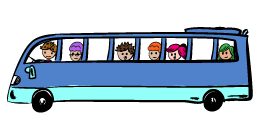 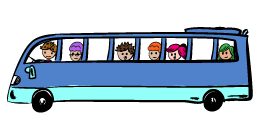 Free Rides Saturday & Sunday starting Saturday 11/17/2018 through Sunday 01/06/2019.  This promotion will be offered for ALL services that HTA operates.  